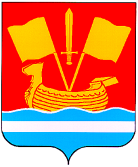 АДМИНИСТРАЦИЯ КИРОВСКОГО МУНИЦИПАЛЬНОГО РАЙОНА ЛЕНИНГРАДСКОЙ ОБЛАСТИР А С П О Р Я Ж Е Н И Еот 07 марта 2019 года № 86-кО внесении изменений в распоряжение администрацииКировского муниципального района Ленинградской областиот 24.11.2017 г. № 902-к «Об утверждении персонального состава комиссии по соблюдению требований к служебному поведению муниципальных служащих Кировского муниципального района Ленинградскойобласти и урегулированию конфликта интересовв администрации Кировского муниципального районаЛенинградской области и отраслевых органах администрации Кировского муниципальногорайона Ленинградской области»В связи с изменением кадрового состава администрации Кировского муниципального района Ленинградской области, в соответствии с Федеральными законами от 2 марта 2007 года № 25-ФЗ «О муниципальной службе в Российской Федерации» и от 25 декабря                  2008 года № 273-ФЗ «О противодействии коррупции», Указом Президента Российской Федерации от 1 июля 2010 года № 821 (с последующими изменениями) «О комиссиях по соблюдению требований к служебному поведению федеральных государственных служащих и урегулированию конфликта интересов» и статьей 7¹ областного закона от 11 марта 2008 года № 14-оз «О правовом регулировании муниципальной службы в Ленинградской области», руководствуясь разделом 3 «Организация деятельности комиссии» Положения о порядке работы комиссии по соблюдению требований к служебному поведению муниципальных служащих Кировского муниципального района Ленинградской области и урегулированию конфликта интересов в администрации Кировского муниципального района Ленинградской области и отраслевых органах администрации Кировского муниципального района Ленинградской области, утвержденного постановлением администрации Кировского муниципального района Ленинградской области от 18 марта 2016 года № 503 (с последующими изменениями) «Об утверждении Положения о порядке работы комиссии по соблюдению требований к служебному поведению муниципальных служащих Кировского муниципального района Ленинградской области и урегулированию конфликта интересов в администрации Кировского муниципального района Ленинградской области и отраслевых органах администрации Кировского муниципального района Ленинградской области», внести в распоряжение администрации Кировского муниципального района Ленинградской области от 24 ноября 2017 года № 902-к «Об утверждении персонального состава комиссии по соблюдению требований к служебному поведению муниципальных служащих Кировского муниципального района Ленинградской области и урегулированию конфликта интересов в администрации Кировского муниципального района Ленинградской области и отраслевых органах администрации Кировского муниципального района Ленинградской области» следующие изменения:1. Ввести в состав комиссии по соблюдению требований к служебному поведению муниципальных служащих Кировского муниципального района Ленинградской области и урегулированию конфликта интересов в администрации Кировского муниципального района Ленинградской области и отраслевых органах администрации Кировского муниципального района Ленинградской области (приложение) в качестве заместителя председателя комиссии Морозова Александра Сергеевича, заместителя главы администрации Кировского муниципального района Ленинградской области по безопасности.2. Вывести из состава комиссии Гавронова С.Л.Первый заместительглавы администрации                                                                А.В.КольцовРазослано: членам комиссии, зам. главы администрации - 2, отраслевые                   органы - 4, ОК.